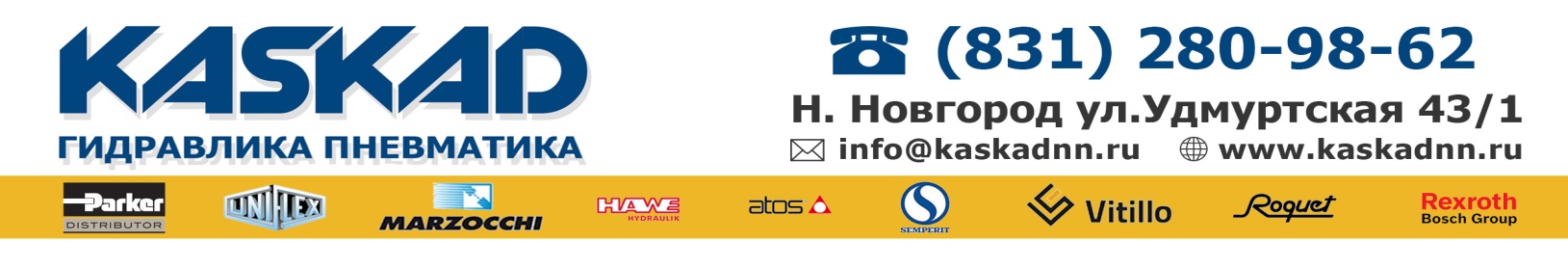 ОПРОСНЫЙ ЛИСТ ДЛЯ ЗАКАЗА ГИДРОЦИЛИНДРОВКомпания: ________________________________Контактное лицо:___________________________Телефон: __________________________________Тип гидроцилиндра: (поршневой, плунжерный, др.)______________________________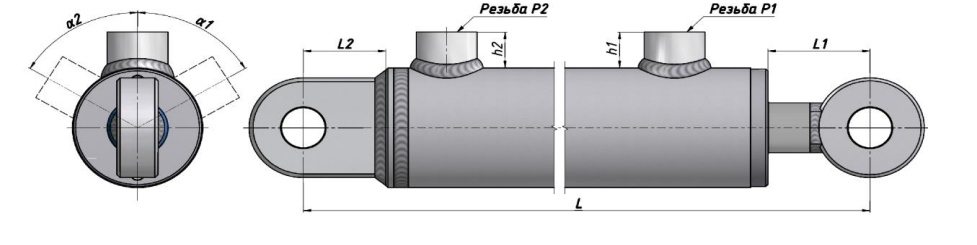 Основные размеры гидроцилиндра:Места подвода рабочей жидкости (бобышки):Стандартные варианты опор гильзы и штока:Или другой вид опоры:______________________________________________________Дополнительная информация:Давление рабочееДиаметр поршня, ммДиаметр штока (плунжера),  ммХод поршня, ммРасстояние между опорами L,  ммТип опоры гильзыТип опоры штокаНаружный диаметр гильзы , ммD1Расстояние до опоры гильзы , ммL2Расстояние до опоры штока , ммL1Другие определяющие размерыДругие определяющие размеры№1 №1 Р, ммh, ммαВнутренняя/ наружная резьба (ГОСТ)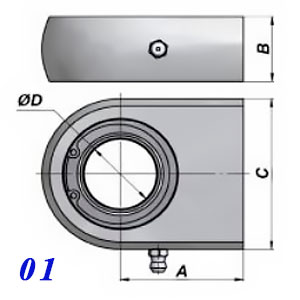 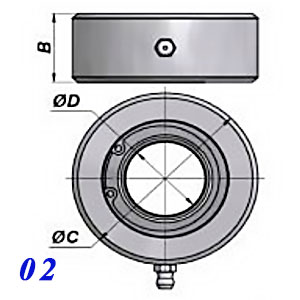 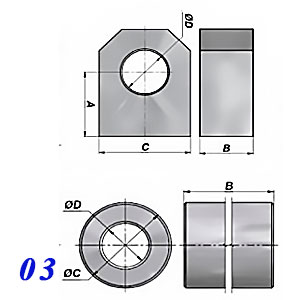 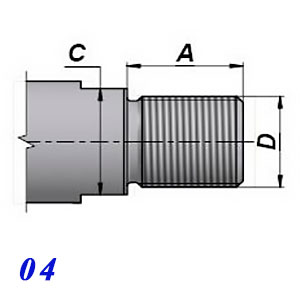 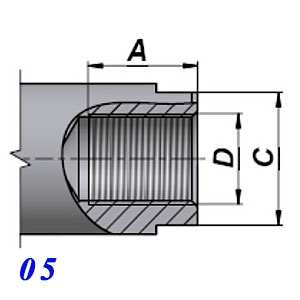 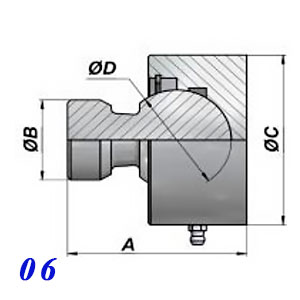 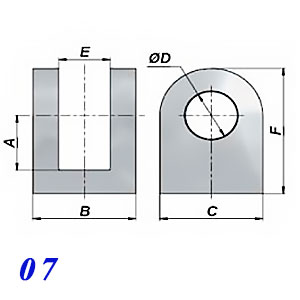 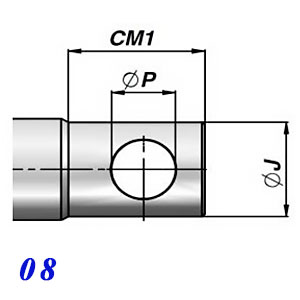 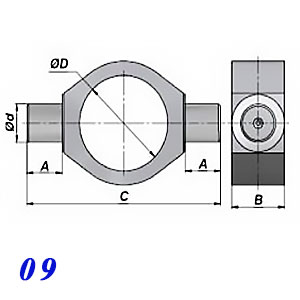 РазмерОпора гильзыОпора штокаABCDEFRndПримечания:Применения ГЦ по назначению: схема установки на объекте (описание или приложение):Климатическое исполнение согл. ГОСТ15150-69Мех. и хим. агрессивность внешней средыФитинги входящие в состав поставкиДругие требования (или эскизы):Другие требования (или эскизы):